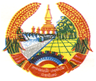 ສາທາລະນະ​ລັດ  ປະຊາທິປະ​ໄຕ  ປະຊາຊົນ​ລາວສັນຕິພາບ ​ເອກະ​ລາດ ປະຊາທິປະ​ໄຕ ​ເອກະ​ພາບ ວັດທະນະ​ຖາວອນໂຮ​ງງານ/ບໍລິສັດ									​ເລກທີ		/​ເບີ​ໂທ:					​ແຟັກ:					ໜັງສື​ສະ​ເໜີຮຽນ:	ທ່ານ​ຫົວໜ້າ ກົມ​ອາຫານ ​ແລະ ຢາ, ກະຊວງ​ສາທາລະນະ​ສຸກ.​ເລື່ອງ:	ຂໍ​ອະນຸຍາດຜະລິດທົດລອງຜະລິດ​ຕະພັນ					​.ຂ້າພະ​ເຈົ້າ					ຕຳ​ແໜ່​ງ						    ມີ​ສຳນັກງານ​ຕັ້ງ​ຢູ່​ຖະໜົນ			,ບ້ານ				; ເມືອງ			         ; ​ແຂວງ				​	ດຳ​ເນີນ​ທຸລະ​ກິດ​ກ່ຽວ​ກັບ					       ທະບຽນ​ວິ​ສາ​ຫະກິດ​ເລກທີ				,ລົງ​ວັນ​ທີ			ມີ​ຈຸດປະສົງ​ສະ​ເໜີ​ຂໍ ອະນຸຍາດຜະລິດທົດລອງຜະລິດ​ຕະພັນ					    ຈຳນວນ	​		ຫົວໜ່ວຍ				ເພື່ອ								ສະ​ນັ້ນ, ຈຶ່ງ​ໄດ້​ສະ​ເໜີ​ມາ​ຍັງ​ທ່ານ ​ເພື່ອ​ພິຈາລະນາ​ຕາມ​ທາງ​ຄວນ​ດ້ວຍ.ນະຄອນຫຼວງ​ວຽງ​ຈັນ, ວັນ​ທີ	/	/20	.ອຳນວຍ​ການ​ໂຮງງານ/ ບໍ​ລິ​ສັດ.(ລາຍ​ເຊັນ ​ແລະ ປະ​ທັບ​ຕາ ​ໂຮງງານ/ ບໍລິສັດ)ເອກະສານ​ຄັດ​ຕິດ:ໜັງສື​ສະ​ເໜີ​ຂໍອະນຸຍາດ​ຜະລິດ​ທົດ​ລອງ						1 ສະບັບ		ແຜນວາດທີ່ຕັ້ງຂອງໂຮງງານ							1 ສະບັບ		​ສຳ​ເນົາໃບ​ອະນຸຍາດ​ດ້ານ​ວິຊາ​ການ						1 ສະບັບ		ສູດ​ຕຳລາ (Formulation)							1 ສະບັບ		ລາຍການ​ວັດຖຸ​ເຄມີ​ທີ່​ຈະ​ນໍາ​ໃຊ້/ຜະລິດ (Chemical List) 				1 ສະບັບ		ຂໍ້​ມູນ​ຄວາມ​ປອດ​ໄພ​ຂອງລາຍການ​ເຄມີ​ທີ່​ຈະ​ນໍາ​ໃຊ້ ແລະ ຜະລິດ (Safety Data sheet)	1 ສະບັບ		ວິ​ທີ ​ແລະ ຂັ້ນ​ຕອນ​ການ​ຜະລິດ							1 ສະບັບ		​ສຳ​ເນົາໃບ​ທະບຽນ​​ຕ່າງໆ​ທີ່​ກ່ຽວຂ້ອງ						1 ສະບັບ		